Dr Muriel Lepesteur-Thompson1 Vincent RdMorwell VIC 384014/09/2020To whom it may concernPlease find herein my application for a scholarship for the Stars of STEM program.Part A:EPA is currently under extreme budget constraint and no money can be allocated to my application to this program for 2 main reasons:1) The COVID-19 pandemic means that government spending will likely diminish. Numerous uncertainties remain as to what the budget allocations will be until the next state government budget is passed in October-November 2020.2) Due to the new Environment Protection Act taking effect in June 2121, EPA is undergoing a radical transformation. It means that all current underspend and most of the future budget will be allocated to transformation activities.Part B:I am residing in the Latrobe Valley, in regional Victoria. I mostly work from the EPA regional office in Traralgon and occasionally visit the offices in Melbourne.Thanks for your consideration.Yours sincerely,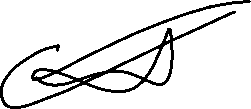 Muriel Lepesteur-Thompson